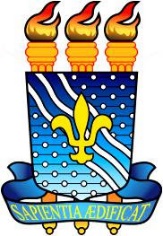 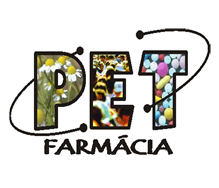 UNIVERSIDADE FEDERAL DA PARAÍBA 
CENTRO DE CIÊNCIAS DA SAÚDE 
DEPTO. DE CIÊNCIAS FARMACÊUTICAS 
PET-FARMÁCIADECLARAÇÃO DE VÍNCULO AO PETEu, _________________________________, RG n0 _________________ e matrícula ___________________ declaro para os devidos fins que após aprovada/classificada no Programa de Educação e Tutoria não estarei vinculada a nenhum outro programa acadêmico interno ou externo da UFPB e não irei apresentar vínculo empregatício.João Pessoa, _____ de __________ de 2021____________________________________Assinatura do discentePara colocar a assinatura eletrônica, tire uma foto de sua assinatura em um papel em branco, fotografe (transfira a foto para seu computador), corte a imagem. Neste documento, vá na opção inserir  imagens e a insira no local indicado.Apague esse texto antes de enviar!